THE WONDERFUL WORLD OF DISNEY 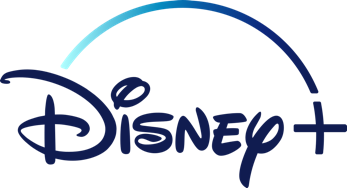 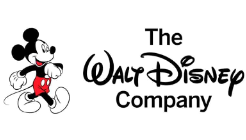 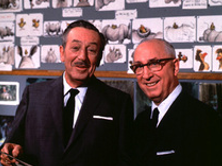 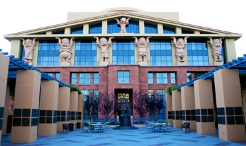 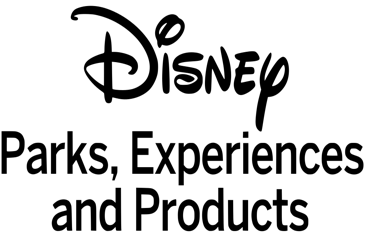 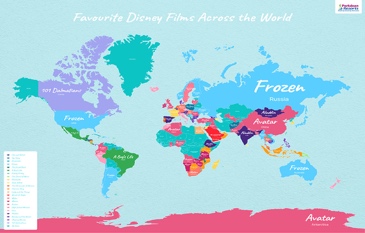 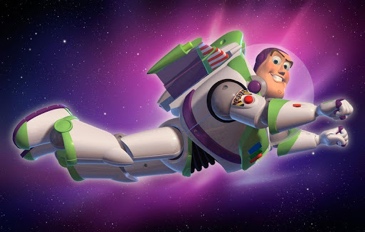 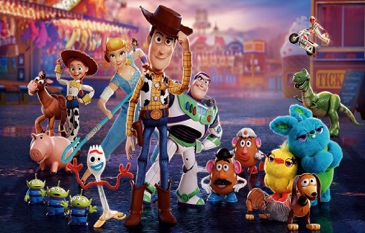 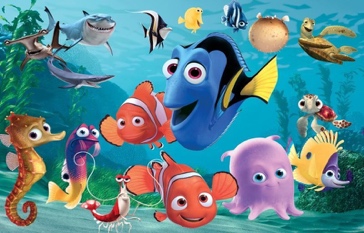 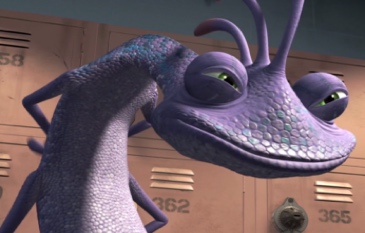 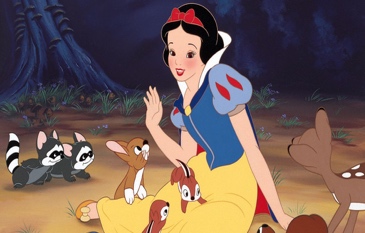 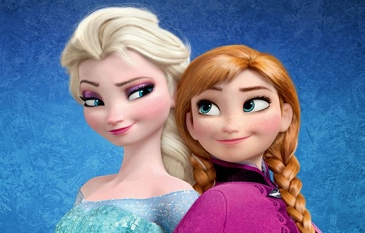 